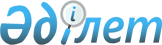 О внесении изменений в постановление Правительства Республики Казахстан от 14 марта 2011 года № 254 "Об утверждении Программы "Производительность-2020"
					
			Утративший силу
			
			
		
					Постановление Правительства Республики Казахстан от 17 июня 2015 года № 440. Утратило силу постановлением Правительства Республики Казахстан от 23 июня 2016 года № 370      Сноска. Утратило силу постановлением Правительства РК от 23.06.2016 № 370 (вводится в действие по истечении десяти календарных дней после дня его первого официального опубликования).      Правительство Республики Казахстан ПОСТАНОВЛЯЕТ:



      1. Внести в постановление Правительства Республики Казахстан от 14 марта 2011 года № 254 «Об утверждении Программы «Производительность-2020» (САПП Республики Казахстан, 2011 г., № 27, ст. 314) следующие изменения:



      1) преамбулу изложить в следующей редакции:

      «В соответствии с Законом Республики Казахстан от 9 января 2012 года «О государственной поддержке индустриально-инновационной деятельности», указами Президента Республики Казахстан от 19 марта 2010 года № 958 «О Государственной программе по форсированному индустриально-инновационному развитию Республики Казахстан на 2010–2014 годы и признании утратившими силу некоторых указов Президента Республики Казахстан» и от 1 августа 2014 года № 874 «Об утверждении Государственной программы индустриально-инновационного развития Республики Казахстан на 2015–2019 годы и о внесении дополнения в Указ Президента Республики Казахстан от 19 марта 2010 года № 957 «Об утверждении Перечня государственных программ» Правительство Республики Казахстан ПОСТАНОВЛЯЕТ:»;



      2) пункт 4 изложить в следующей редакции:

      «4. Контроль за исполнением настоящего постановления возложить на Министерство по инвестициям и развитию Республики Казахстан.»;



      3) Программу «Производительность-2020», утвержденную указанным постановлением, изложить в новой редакции согласно приложению к настоящему постановлению.



      2. Настоящее постановление вводится в действие со дня его подписания и подлежит официальному опубликованию.      Премьер-Министр

      Республики Казахстан                   К. МАСИМОВ

Приложение         

к постановлению Правительства

Республики Казахстан  

от 17 июня 2015 года № 440Утверждена         

постановлением Правительства

Республики Казахстан   

от 14 марта 2011 года № 254 Программа «Производительность-2020» 1. Паспорт ПрограммыНаименование                Программа «Производительность-2020»

ПрограммыОснование                   Закон Республики Казахстан от 9 января

для разработки              2012 года «О государственной поддержке

                            индустриально-инновационной

                            деятельности», указы Президента

                            Республики Казахстан от 19 марта 2010

                            года № 958 «О Государственной программе

                            по форсированному индустриально-

                            инновационному развитию Республики

                            Казахстан на 2010–2014 годы и признании

                            утратившими силу некоторых указов

                            Президента Республики Казахстан» и от

                            1 августа 2014 года № 874 «Об утверждении

                            Государственной программы индустриально-

                            инновационного развития Республики

                            Казахстан на 2015–2019 годы и о внесении

                            дополнения в Указ Президента Республики

                            Казахстан от 19 марта 2010 года № 957 «Об

                            утверждении Перечня государственных

                            программ»Государственный орган,      Министерство по инвестициям и развитию

ответственный за            Республики Казахстан

разработку и реализацию 

Программы  Цель Программы              Повышение конкурентоспособности

                            промышленных предприятий в приоритетных

                            секторах экономики путем увеличения

                            производительности трудаЗадачи Программы            1. Модернизация (техническое

                            перевооружение) действующих

                            производств и создание новых

                            конкурентоспособных производств.

                            2. Сервисная поддержка субъектов

                            предпринимательства.

                            3. Поддержка развития кластерных

                            инициативСроки реализации            2011–2020 годы:

                            1 этап – 2011–2014 годы, 2011 – пилотный;

                            2 этап – 2015–2020 годы.Целевые индикаторы          В целях реализации задач, поставленных в

                            Программе, будут достигнуты следующие

                            целевые индикаторы:

                            до 2015 года:

                            увеличение производительности труда не

                            менее чем в 1,5 раза на предприятиях

                            обрабатывающей промышленности, получивших

                            долгосрочное лизинговое финансирование;

                            увеличение средней загрузки мощностей

                            предприятий, получивших долгосрочное

                            лизинговое финансирование, до 70%;

                            до 2018 года:

                            увеличение производительности труда не

                            менее чем в 1,5 раза на предприятиях,

                            получивших долгосрочное лизинговое

                            финансирование в рамках Программы;

                            разработка и/или экспертиза комплексного

                            плана инвестиционного проекта не менее 10

                            предприятиям в среднем за год;

                            повышение компетенции не менее 10

                            предприятий в среднем за год;

                            совершенствование технологических

                            процессов не менее 3 предприятий в

                            среднем за год;

                            повышение эффективности организации

                            производства не менее 3 предприятий в

                            среднем за год;

                            создание и оказание государственной

                            поддержки 3 территориальным кластерам;

                            до 2020 года:

                            увеличение производительности труда не

                            менее чем в 1,5 раза на предприятиях,

                            получивших долгосрочное лизинговое

                            финансирование в рамках Программы;

                            разработка и/или экспертиза комплексного

                            плана инвестиционного проекта не менее

                            10 предприятиям в среднем за год;

                            повышение компетенции не менее

                            10 предприятий в среднем за год;

                            совершенствование технологических

                            процессов не менее 3 предприятий в

                            среднем за год;

                            повышение эффективности организации

                            производства не менее 3 предприятий в

                            среднем за год;

                            создание и оказание государственной

                            поддержки 3 территориальным кластерамИсточники финансирования    В республиканском бюджете в 2011 году

                            предусмотрено 15 764 910 тыс. тенге, в

                            2012 году – 10 133 367 тыс. тенге, в

                            2013 году – 134 050 тыс. тенге, в 2014

                            году – 126 670 тыс. тенге, в 2015 году –

                            697 311 тыс. тенге, в 2016 году – 697 311

                            тыс. тенге, в 2017 году – 697 311 тыс.

                            тенге, в 2018 году – 697 311 тыс. тенге,

                            в 2019 году – 697 311 тыс. тенге, в 2020

                            году – 697 311 тыс. тенге.

                            Объемы финансирования из республиканского

                            бюджета следующих годов будут уточняться

                            при формировании соответствующих бюджетов

                            на планируемый период      2. Введение      Программа «Производительность-2020» (далее – Программа) разработана в рамках реализации Послания Президента Республики Казахстана народу Казахстана «Новое десятилетие – новый экономический подъем – новые возможности Казахстана», Стратегического плана развития Казахстана до 2020 года, Государственной программы по форсированному индустриально-инновационному развитию Республики Казахстан на 2010–2014 годы, Государственной программы индустриально-инновационного развития Республики Казахстан на 2015–2019 годы и протокола 23-го пленарного заседания Совета иностранных инвесторов при Президенте Республики Казахстан от 4 июня 2010 года № 01-8.1.

      Программа разработана при методологической поддержке Всемирного Банка и является одним из инструментов реализации Государственной программы. 

      Общая производительность экономики является фактором, в значительной степени определяющим ее конкурентоспособность. Увеличение доли предприятий обрабатывающих отраслей, выпускающих наукоемкую продукцию, существенно повышает уровень производительности труда в экономике. Поэтому государству жизненно важно стимулировать повышение ее производительности, внедрение инновационных разработок, внедрение современных управленческих технологий и в целом модернизацию основных фондов предприятий. Основной задачей первого этапа являются создание новых конкурентоспособных производств, модернизация (техническое перевооружение) действующих производств с целью повышения производительности труда и внедрение современных управленческих технологий. Первостепенными задачами являются повышение конкурентоспособности предприятий и поддержка развития кластерных инициатив.

      При этом на эффективность труда также влияют инновационная активность бизнеса, сильный бренд, квалификация персонала, доступ на привлекательные рынки сбыта, качество конкурентной среды, способность умело продвигать и продавать продукт или услугу. Кроме того, в вопросах внедрения современных управленческих технологий роль менеджмента является ключевой.

      Учитывая сложившуюся ситуацию, необходимо принятие системных мер по внедрению современных управленческих и энергосберегающих технологий, модернизации предприятий и созданию новых конкурентоспособных производств через разработку соответствующей Программы.

      В рамках реализации Программы:

      1) государство через уполномоченный орган в области государственной поддержки индустриально-инновационной деятельности, операторов Программы и инструментов принимает решение о возможности предоставления мер государственной поддержки;

      2) при необходимости согласование документов с заинтересованными центральными государственными и местными исполнительными органами в рамках реализации Программы будет выполняться оператором Программы по принципу «одного окна».

      В рамках Программы допускается комплексное предоставление инструментов Программы в отношении одного заявителя.

      Понятия, используемые в Программе:

      1) оператор Программы – акционерное общество «Казахстанский институт развития индустрии»;

      2) оператор инструмента – юридическое лицо со 100-процентным участием государства в его уставном капитале, предоставляющее меры государственной поддержки, и (или) дочерние организации национального института развития, национального управляющего холдинга;

      3) заявитель – субъект предпринимательства, подавший заявку для получения мер государственной поддержки в рамках Программы; 

      4) комплексный план инвестиционного проекта – пакет необходимой экономической, технической, управленческой и иной документации;

      5) исполнитель – юридическое или физическое лицо, привлекаемое заявителем в целях повышения производительности труда, а также развития территориальных кластеров;

      6) оператор нефинансовой поддержки – Национальная палата предпринимателей, осуществляющая государственную нефинансовую поддержку Предпринимателям в рамках четвертого направления Программы, за исключением компонентов «Софинансирование консультационных проектов передовых предприятий путем привлечения внешних консультантов (Программа Европейского банка реконструкции и развития по поддержке малого и среднего предпринимательства Республики Казахстан)», «Обучение топ-менеджмента малого и среднего предпринимательства»;

      7) центр обслуживания предпринимателей (далее – ЦОП) – это инфраструктурный комплекс для оказания мер государственной поддержки субъектам частного предпринимательства и населению с предпринимательской инициативой, созданный при региональных филиалах акционерного общества «Фонд развития предпринимательства «Даму» и/или создаваемый при палатах предпринимателей областей, города республиканского значения, столицы, местных исполнительных органах при наличии средств местного бюджета;

      8) топ-менеджер – руководитель юридического лица или член его исполнительного органа или лицо, ответственное за организацию производства или отдельных его этапов (менеджер проекта, управляющий директор по производству и т. п.).      3. Анализ текущей ситуации      1. Оценка текущей ситуации, а также ее влияние на социально-экономическое и общественно-политическое развитие страны.

      В 2010 году промышленность Казахстана показывает стабильные темпы роста. Объем валового внутреннего продукта (далее – ВВП) за 1 полугодие 2010 года составил 8 733 001,3 млн. тенге и по сравнению с соответствующим периодом предыдущего года вырос в реальном выражении – на 8,0%. Доли производства товаров и производства услуг в ВВП за 1 полугодие 2010 года составили 40,5% и 56,8% соответственно. Основную долю в производстве ВВП составляет промышленность – 32,0%.

      Объем промышленного производства в январе-августе 2010 года составил 7 467,6 млрд. тенге в действующих ценах, что на 10,9% больше, чем в январе – августе 2009 года. В горнодобывающей промышленности производство возросло на 5,8%, обрабатывающей – на 19,1%, электроснабжении, подаче газа, пара и воздушном кондиционировании – на 7,6%. Возросло производство продуктов питания и нефтепереработки, текстильных изделий, строительных материалов, продукции металлургической, химической промышленности и машиностроения. Рост производства наблюдался в 15 регионах республики.

      В стоимостном выражении объем экспорта республики с 2005 по 2009 год вырос на 55,1% с 27,9 до 43,2 млрд. долл. Соединенных Штатов Америки (далее – США), вместе с тем, в сравнении с 2008 годом, объем экспорта в 2009 году сократился на 39,3% с 71,2 до 43,2 млрд. долл. США соответственно. Падение объемов экспорта в стоимостном выражении было связано в первую очередь со снижением потребительского спроса на мировых рынках и падением цен на основные энергоносители и сырьевые ресурсы, являющиеся ключевыми экспортными статьями страны.

      Сегодня около 1 000 казахстанских компаний осуществляют экспортные операции, из которых почти 750 экспортируют обработанную продукцию. Основными покупателями казахстанской продукции являются Китай (15,7% всего экспорта республики), Италия (15,7%), Франция (9,2%) и Россия (9,1%).

      Доля экспорта обрабатывающей промышленности составляет 26,8%, из них наибольший удельный вес занимает экспорт металлургической продукции 14,9%. К основным экспортным товарным группам относятся минеральные сырье и продукция из него, металлы и изделия из них, продукция химической отрасли, животноводства и растениеводства. В течение 2005–2009 гг. главные статьи обработанного экспорта с высокой добавленной стоимостью – машины и оборудование, готовые продовольственные товары – составляют всего 2,6–3,5% или 0,7–2,5 млрд. долл. США. Значительную долю в товарной структуре экспорта продукции промышленности в общем объеме экспорта занимает экспорт сырой нефти и природного газа (64,8%).

      2. Анализ сильных и слабых сторон, возможностей и угроз.

      На сегодняшний день производительность труда в Казахстане остается на низком уровне. В среднем на одного человека она составляет 30–40 тыс. долл. США, в то время как в развитых странах этот показатель равен 200 тыс. долл. США. Так, например, самая низкая производительность труда в Казахстане наблюдается в сельском хозяйстве – около 3 тыс. долл. США на одного занятого в год, в то время как в развитых странах – 50–70 тыс. долл. США.

      В машиностроении Казахстана этот показатель составляет 10–17 тыс. долл. США, у зарубежных конкурентов – 90 тыс. долл. США. Это отставание объясняется рядом факторов, одними из которых являются: неполная загрузка текущих мощностей, высокий износ основных фондов и неспособность менеджмента внедрять и применять современные управленческие технологии.

      Для объективного анализа необходимы четкое определение сильных и слабых сторон Программы, а также существующие возможности и угрозы.      3. Основные проблемы, тенденции и предпосылки развития.

      В целях выработки системных мер модернизации промышленных предприятий Республики Казахстан оператором Программы совместно с Национальной палатой предпринимателей Республики Казахстан «Атамекен» был проведен технологический аудит 187 промышленных предприятий, представляющих 16 регионов и 10 отраслей промышленности.

      В ходе технологического аудита были выявлены проблемы, препятствующие развитию производств, а именно:

      1) высокая стоимость заимствования; 

      2) неразвитость индустриальной инфраструктуры; 

      3) неразвитость инфраструктуры поддержки предпринимательства; 

      4) большая долговая нагрузка у предприятий, образовавшаяся в предыдущие годы, что ограничивает их инвестиционную активность; 

      5) износ (более 60%) основных фондов большинства предприятий отраслей обрабатывающей промышленности, обусловленный, главным образом, низким уровнем инвестиций в обновление и модернизацию технологического оборудования, в т. ч. на предприятиях металлургической отрасли – 58,4%, а по отдельным из них доходит до 70% (по предприятиям машиностроения износ составляет – 56,7%, химии и фармацевтики – 45,3%, строительной индустрии – 39% и др.); 

      6) ресурсоемкость и, в первую очередь, энергоемкость продукции, и соответственно, объективная потребность во внедрении ресурсо- и энергосберегающих технологий, «зеленых» технологий и др.; 

      7) доминирование в структуре промышленности сырьевых отраслей, приток прямых инвестиций, преимущественно иностранных, в горнодобывающую промышленность; 

      8) усиление зависимости казахстанских предприятий и экономики в целом от импорта высокотехнологичной продукции, что в значительной степени ухудшает показатели национальной безопасности;

      9) недостаток высокопрофессиональных управляющих кадров технического профиля, способных внедрять и реализовывать высокотехнологичные инвестиционные проекты;

      10) низкий уровень квалификации рабочего персонала, обслуживающего оборудование и транспортные средства в процессе модернизации производственных процессов. 

      Предварительные результаты технологического аудита показывают, что для запуска процесса модернизации необходимо сконцентрироваться на «пилотных» проектах, которые располагают возможностями для раннего демонстрационного успеха. Как показывает опыт развитых стран, разработка «пилотных» проектов является демонстрационной площадкой для работы.

      4. Анализ инновационно-технологического развития. 

      Физически и морально устаревшее технологическое оборудование и высокие затраты не позволяют большинству отечественных предприятий в полной мере решать задачу повышения конкурентоспособности выпускаемой продукции. Для предприятий являются проблемой не только совершенствование, но и поддержка производственного потенциала на прежнем уровне. В такой ситуации сложившийся производственный потенциал не может в полном объеме обеспечить переход к ускоренному расширенному воспроизводству.

      Таким образом, интенсивный процесс накопления на промышленных предприятиях физически и морально устаревших фондов оказывает отрицательное воздействие на эффективность их использования и подтверждает необходимость проведения мероприятий по модернизации. Кроме того, необходимо активно внедрять современные управленческие технологии, позволяющие добиться максимального эффекта. Без этого модернизация станет очень дорогим удовольствием, не дающим возможности создать устойчивые конкурентоспособные предприятия.

      5. Анализ действующей политики государственного регулирования. 

      Государственной программой предусматривается ускоренное развитие несырьевых секторов экономики, обеспечивающих ее диверсификацию и рост конкурентоспособности.

      Приоритетом Государственной программ по форсированному индустриально-инновационному развитию Республики Казахстан на 2010–2014 годы является развитие малого, среднего и крупного бизнеса путем модернизации, реструктуризации действующих предприятий или создания современных производств с перспективой развития их экспортной ориентированности. Средний и крупный бизнес оказывают серьезное влияние на развитие народного хозяйства, решение социальных проблем, увеличение численности занятых работников.

      Таким образом, одним из важнейших направлений индустриально-инновационного развития экономики Республики Казахстан является промышленная модернизация, основанная на индивидуальном подходе при поддержке государства.

      Для успешной реализации Программы и повышения производительности промышленных предприятий требуется пересмотр политики финансовой и нефинансовой поддержки промышленных предприятий.

      6. Обзор позитивного зарубежного опыта по решению имеющихся проблем, который может быть адаптирован к условиям Республики Казахстан. 

      В современном мире высокая производительность труда является конкурентным преимуществом, что подтверждается статистикой. Например, благодаря высокой производительности промышленно развитые государства сохраняют лидерство – это США, Франция, Германия. Достойную конкуренцию им составляют в производительности Ирландия, Бельгия, Люксембург, Норвегия и другие страны.

      Государством в неполной мере оказывается поддержка экспорту несырьевого сектора, в то время как показывает анализ мирового опыта модернизации предприятий крупнейших мировых лидеров, процесс модернизации характеризовался масштабным вмешательством государства в экономику и его поддержкой своего производителя.

      При модернизации в Японии разрабатывались долгосрочные планы инновационного развития экономики и их реализации с помощью разнообразных мер государственной поддержки, которые включали следующие:

      1) государственное финансирование приоритетных научно-технических проектов; 

      2) реализация долгосрочных планов развития отрасли; 

      3) создание специальных банков, осуществляющих экспортное кредитование предприятий; 

      4) быстрая процедура рассмотрения заявки на выдачу патента, эффективная защита прав интеллектуальной собственности; 

      5) проведение политики, направленной на обеспечение защиты от конкуренции со стороны импорта; 

      6) оказание помощи в лицензировании иностранных технологий;

      7) оказание помощи в области слияния предприятий. 

      Результатом применения данных мер является технологическое лидерство в мире.

      Главная цель проводимой модернизации в Германии – это мобилизация ресурсов и концентрация их в капиталоемких проектах. С этой целью объединили инвестиционные банки с производственными предприятиями в финансово-промышленные группы. Во главе трех крупнейших групп стоят национальные банки – DeutscheBank, DresdenBank AG. Производственная деятельность таких промышленных концернов в основном охватывает одну крупную отрасль или подотрасль экономики, где развито крупное и массовое производство на основе применения высоких технологий.

      Выбор отраслей для модернизации осуществлялся по направлениям:

      1) экспортный потенциал, конкурентные преимущества;

      2) перспективы роста;

      3) обеспечение занятости.

      При модернизации предприятий меры государственной поддержки с минимальным вкладом включали следующие:

      1) создание благоприятного налогового режима;

      2) поддержка валютного курса;

      3) поддержка средних и малых предприятий.

      Однако, не мешая развиваться частному бизнесу, государство установило жесткие антимонопольные законы и жесткие технические государственные стандарты.      4. Цели, целевые индикаторы, задачи и показатели результатов реализации Программы      1. Цель Программы

      Повышение конкурентоспособности промышленных предприятий в приоритетных секторах экономики путем увеличения производительности труда.

      2. Целевые индикаторы Программы

      Целевые индикаторы до 2015 года:

      1) увеличение производительности труда не менее чем в 1,5 раза на предприятиях обрабатывающей промышленности, получивших долгосрочное лизинговое финансирование;

      2) увеличение средней загрузки мощностей предприятий, получивших долгосрочное лизинговое финансирование, до 70%.

      Целевые индикаторы до 2018 года:

      1) увеличение производительности труда не менее чем в 1,5 раза на предприятиях, получивших долгосрочное лизинговое финансирование в рамках Программы;

      2) разработка и/или экспертиза комплексного плана инвестиционного проекта не менее 10 предприятиям в среднем за год;

      3) повышение компетенции не менее 10 предприятий в среднем за год;

      4) совершенствование технологических процессов не менее 3 предприятий в среднем за год;

      5) повышение эффективности организации производства не менее 3 предприятий в среднем за год;

      6) создание и оказание государственной поддержки 3 территориальным кластерам.

      Целевые индикаторы до 2020 года:

      1) увеличение производительности труда не менее чем в 1,5 раза на предприятиях, получивших долгосрочное лизинговое финансирование в рамках Программы;

      2) разработка и/или экспертиза комплексного плана инвестиционного проекта не менее 10 предприятиям в среднем за год;

      3) повышение компетенции не менее 10 предприятий в среднем за год;

      4) совершенствование технологических процессов не менее 3 предприятий в среднем за год;

      5) повышение эффективности организации производства не менее 3 предприятий в среднем за год;

      6) создание и оказание государственной поддержки 3 территориальным кластерам.

      3. Задачи

      1. Модернизация (техническое перевооружение) действующих производств и создание новых конкурентоспособных производств

      Показатели результатов:

      1) количество предприятий, увеличивших производительность труда не менее чем 1,5 раза в рамках инструмента «Предоставление долгосрочного лизингового финансирования» до 2015 года, – в среднем 3 предприятия за год;

      2) количество предприятий, увеличивших среднюю загрузку мощностей предприятий до 70% в рамках инструмента «Предоставление долгосрочного лизингового финансирования» до 2015 года, – в среднем по 3 предприятия за год.

      2. Сервисная поддержка субъектов предпринимательства

      Показатели результатов:

      1) количество предприятий, разработавших пакет необходимой экономической, технической, управленческой и иной документации до 2015 года – 72, до 2018 года – 102, до 2020 года – 122;

      2) количество предприятий, повысивших уровень квалификации рабочего персонала, в том числе топ-менеджеров до 2018 года – 30, до 2020 года – 50;

      3) количество предприятий, внедривших автоматизированные системы управления производством, прошедших технологический и энергоаудиты: до 2018 год – 9, до 2020 год – 15;

      4) количество предприятий, прошедших усовершенствование управленческих и технологических процессов, направленных на повышение производительности труда и конкурентоспособности предприятий до 2018 год – 9, до 2020 год – 15.

      3. Поддержка развития кластерных инициатив

      Показатели результатов:

      создание и локализация технологических цепочек, кооперирование, развитие интеграции и ускорение инновационного развития, направленные на развитие конкурентоспособности отечественной обрабатывающей промышленности до 2020 года – 3 территориальных кластера.      5. Основные направления, пути достижения целей и задач Программы, соответствующие меры      Основным направлением Программы является стимулирование предприятий, осуществляющих деятельность в приоритетных секторах экономики к увеличению производительности труда для достижения цели и задач Программы путем оказания государственной поддержки:

      1) посредством лизингового финансирования;

      2) направленной на повышение компетенции предприятия, совершенствование технологических процессов, повышение эффективности организации производства и продвижение отечественных обработанных товаров, работ и услуг на внутреннем рынке;

      3) по развитию территориальных кластеров.

      Достижение цели и задач Программы будет осуществляться путем предоставления субъектам предпринимательства соответствующих мер государственной поддержки – инструментов Программы.

      1. Критерии, предъявляемые к заявителям

      Заявитель для получения инструментов Программы должен соответствовать следующим критериям:

      1) по инструменту «Предоставление долгосрочного лизингового финансирования»:

      реализующий и (или) планирующий реализовать инвестиционные проекты в приоритетных отраслях экономики согласно приложению к настоящей Программе;

      имеющий положительное письменное подтверждение оператора Программы;

      2) по инструменту «Разработка и/или экспертиза комплексного плана инвестиционного проекта»:

      при разработке комплексного плана инвестиционного проекта для получения долгосрочного лизингового финансирования в рамках Программы:

      осуществляющий деятельность в приоритетных секторах экономики согласно приложению к настоящей Программе;

      имеющий комплексный план инвестиционного проекта, одобренный к финансированию оператором инструмента «Предоставление долгосрочного лизингового финансирования»;

      при разработке и/или экспертизе технико-экономического обоснования для проектов Карты индустриализации:

      проект, включенный в Карту индустриализации республиканского или регионального уровня;

      осуществляющий деятельность в приоритетных секторах экономики согласно приложению к настоящей Программе не менее 1 (одного) года;

      наличие положительного заключения комплексной вневедомственной экспертизы технико-экономического обоснования, предназначенной для строительства, проведенной аккредитованной экспертной организацией или аттестованным экспертом, или государственной экспертной организацией;

      3) по инструментам «Повышение компетенции предприятия», «Совершенствование технологических процессов» и «Повышение эффективности организации производства»:

      осуществляющий деятельность в приоритетных секторах экономики согласно приложению к настоящей Программе не менее 1 (одного) года;

      4) по инструменту «Возмещение затрат по развитию и реализации территориальных кластеров»:

      при разработке Стратегии и Дорожной карты развития территориального кластера:

      победитель первого этапа конкурса;

      при реализации Стратегии и Дорожной карты развития территориального кластера:

      победитель второго этапа конкурса.

      Участие в Программе носит заявительный характер.

      В рамках Программы возмещению заявителям не подлежат затраты по мероприятиям, финансируемым или профинансированным за счет средств республиканского и/или местного бюджетов в рамках иных программных документов.

      2. Критерии, предъявляемые к исполнителям

      Исполнитель, привлекаемый заявителем для разработки комплексного плана инвестиционного проекта для получения долгосрочного лизингового финансирования в рамках Программы, должен соответствовать следующим критериям:

      1) наличие квалификации и опыта работы не менее 3 (трех) лет в области разработки бизнес-планов, технико-экономических обоснований или проектно-сметной документации по инфраструктурным проектам и проектам в обрабатывающей промышленности;

      2) наличие не менее 3 (трех) работ в области разработки бизнес-планов, технико-экономических обоснований или проектно-сметной документации по инфраструктурным проектам и проектам в обрабатывающей промышленности.

      Исполнитель, привлекаемый заявителем для разработки технико-экономического обоснования для проектов Карты индустриализации, должен соответствовать следующим критериям:

      1) наличие квалификации и опыта работы не менее 3 (трех) лет в сфере предоставляемых услуг;

      2) наличие соответствующей лицензии, разрешения, выдаваемого государственными органами на занятие отдельными видами деятельности (в случае, если данные документы обязательны в соответствии с законодательством Республики Казахстан);

      3) наличие не менее 3 (трех) проектов в сфере предоставляемых услуг, получивших положительное заключение комплексной вневедомственной экспертизы технико-экономического обоснования, предназначенной для строительства, проведенной аккредитованной экспертной организацией или экспертом, имеющим соответствующий аттестат, или государственной экспертной организацией.

      Исполнителями, привлекаемыми заявителем для проведения комплексной вневедомственной экспертизы технико-экономического обоснования для проектов Карты индустриализации, являются аккредитованная экспертная организация или аттестованные эксперты, или государственная экспертная организация.

      Исполнитель, привлекаемый заявителем для подготовки и/или переподготовки кадров, в том числе топ-менеджеров, должен соответствовать следующим критериям:

      для образовательных и научных организаций:

      1) наличие соответствующей лицензии, разрешения, выдаваемых на занятие отдельными видами деятельности (в случае, если данные документы обязательны в соответствии с законодательством Республики Казахстан);

      2) наличие квалификации и опыта работы не менее 3 (трех) лет в сфере предоставляемых услуг;

      для специализированных организаций, организующих стажировку и/или обучение:

      1) наличие квалификации и опыта работы не менее 3 (трех) лет в сфере предоставляемых услуг;

      2) наличие не менее 3 (трех) реализованных ранее проектов в сфере предоставляемых услуг;

      для научно-промышленных, промышленных предприятий, на базе которых проведена стажировка – наличие квалификации и опыта работы не менее 5 (пяти) лет в сфере, соответствующей программе стажировки.

      Исполнитель, привлекаемый заявителем для внедрения лучших производственных практик путем привлечения экспертов, должен иметь опыт работы не менее 5 (пяти) лет в соответствующей сфере.

      Исполнитель, привлекаемый заявителем для проведения совершенствования технологических процессов, должен соответствовать следующим критериям:

      1) наличие соответствующей лицензии, разрешения, выдаваемого государственными органами на занятие отдельными видами деятельности (в случае, если данные документы обязательны в соответствии с законодательством Республики Казахстан);

      2) наличие квалификации и опыта работы не менее 3 (трех) лет в сфере предоставляемых услуг;

      3) наличие не менее 1 (одного) реализованного ранее проекта в сфере предоставляемых услуг.

      Исполнитель, привлекаемый для повышения эффективности организации производства, должен соответствовать следующим критериям:

      1) наличие квалификации и опыта работы не менее 3 (трех) лет в сфере предоставляемых услуг;

      2) наличие не менее 2 (двух) реализованных ранее проектов в сфере предоставляемых услуг.

      3. Инструменты Программы и условия их предоставления

      Государственная поддержка в рамках Программы заключается в:

      1) предоставлении долгосрочного лизингового финансирования;

      2) разработке и/или экспертизе комплексного плана инвестиционного проекта при:

      разработке комплексного плана инвестиционного проекта для получения долгосрочного лизингового финансирования в рамках Программы;

      разработке и/или экспертизе технико-экономического обоснования для проектов Карты индустриализации;

      3) повышении компетенции предприятия при:

      подготовке и/или переподготовке кадров, в том числе топ-менеджеров;

      внедрении лучших производственных практик путем привлечения экспертов;

      4) совершенствовании технологических процессов;

      5) повышении эффективности организации производства;

      6) возмещении затрат субъектов индустриально-инновационной деятельности по продвижению отечественных обработанных товаров, работ и услуг на внутреннем рынке;

      7) возмещении части затрат за разработку Стратегии и Дорожной карты развития территориального кластера;

      8) возмещении части затрат за реализацию Стратегии и Дорожной карты развития территориального кластера.

      Инструмент 1. «Предоставление долгосрочного лизингового финансирования»

      Долгосрочное лизинговое финансирование предоставляется в рамках Программы заявителю оператором инструмента. Оператор инструмента – АО «БРК-Лизинг» – дочерняя организация АО «Банк развития Казахстана».

      Заявитель должен обеспечить участие денежными средствами в реализации проекта в размере не менее 15% от общей стоимости предметов лизинга при использовании инструмента долгосрочного лизингового финансирования.

      Стоимость предмета лизинга должна быть не менее 150 млн. тенге (для предприятий легкой промышленности не менее 75 млн. тенге).

      Долгосрочное лизинговое финансирование предоставляется сроком до 10 лет. Ставка вознаграждения по договору финансового лизинга для заявителя должна составлять 5%, при этом соотношение бюджетного кредита и иных средств фондирования оператора инструмента должно составлять 80/20. В целях увеличения объема предоставления долгосрочного лизингового финансирования допускается повторное использование денежных средств за счет погашенных лизинговых платежей на условиях, определенных настоящей Программой. Данные условия распространяются и на договоры, заключенные в 2011–2012 годах.

      Инструмент 2. «Разработка и/или экспертиза комплексного плана инвестиционного проекта»

      Государственная поддержка заявителю в рамках Программы в виде разработки и/или экспертизы комплексного плана инвестиционного проекта предоставляется оператором Программы.

      В рамках разработки и/или экспертизы комплексного плана инвестиционного проекта предусматривается оплата расходов:

      1) в размере 50% затрат, но не более 2 млн. тенге за разработку комплексного плана инвестиционного проекта для получения лизингового финансирования в рамках Программы;

      2) в размере 50% затрат, произведенных не ранее чем за 12 (двенадцать) месяцев до даты подачи заявки, но не более 15 млн. тенге и не превышающих 2% от суммы строительно-монтажных работ за разработку и/или экспертизу технико-экономического обоснования для проектов Карты индустриализации.

      Инструмент 3. «Повышение компетенции предприятия»

      Государственная поддержка в виде повышения компетенции предприятия предоставляется заявителю в рамках Программы оператором Программы.

      В рамках повышения компетенции предприятия предусматривается оплата расходов:

      1) в размере 40% затрат, произведенных не ранее чем за 6 (шесть) месяцев до даты подачи заявки, понесенных предприятием при подготовке и/или переподготовке кадров, в том числе топ-менеджеров, но не более 2 млн. тенге на 1 (одного) сотрудника и не более 15 (пятнадцати) сотрудников в год по одному предприятию;

      2) в размере 40% затрат, произведенных не ранее чем за 12 (двенадцать) месяцев до даты подачи заявки (при этом возмещаются полные календарные месяцы), понесенных предприятием для внедрения лучших производственных практик путем привлечения экспертов (оплата труда (ФОТ)), не более 9 млн. тенге на 1 (одного) специалиста в год, не более 3 (трех) специалистов в год по одному предприятию.

      Подготовка и/или переподготовка кадров, в том числе топ-менеджеров, направленные на повышение производительности труда, предполагают повышение квалификации, обучение, переподготовку, стажировку инженерно-технического персонала, топ-менеджеров, в том числе за рубежом, в целях приобретения новых знаний, навыков и опыта для повышения эффективности организации производства.

      Подготовку и/или переподготовку кадров, в том числе топ-менеджеров, заявитель может осуществить путем:

      1) обучения на курсах, семинарах в образовательных, специализированных и научных организациях, в том числе зарубежных;

      2) стажировки на научно-промышленных, промышленных предприятиях, специализированных организациях, привлеченных для организации стажировки, в том числе зарубежных.

      Возмещение затрат, понесенных предприятием при подготовке и/или переподготовке кадров, в том числе топ-менеджеров, включает:

      1) стоимость услуг организации, которая осуществила подготовку или переподготовку кадров (в случае, если в рамках одного договора направлена группа сотрудников, стоимость услуг на одного сотрудника определяется пропорционально количеству сотрудников);

      2) стоимость проезда к месту командирования и обратно к месту постоянной работы однократно;

      3) стоимость проживания работника в течение срока подготовки и/или переподготовки кадров не более 1 (одного) месяца при обучении на курсах, семинарах и не более 3 (трех) месяцев при прохождении стажировки, кроме затрат на суточные.

      При этом предельные принимаемые к возмещению затраты рассчитываются исходя из норм возмещения государственным служащим расходов на служебные заграничные командировки, за счет средств республиканского и местных бюджетов, установленных законодательством Республики Казахстан.

      Внедрение лучших производственных практик путем привлечения экспертов предполагает привлечение квалифицированных зарубежных специалистов с целью совершенствования технологических процессов, повышения эффективности использования оборудования.

      Возмещение затрат, понесенных предприятием при внедрении лучших производственных практик путем привлечения экспертов, предусматривает оплату услуг (труда) и не включает затраты на проезд, проживание, оплаты суточных.

      Инструмент 4. «Совершенствование технологических процессов»

      Государственная поддержка в виде совершенствования технологических процессов предоставляется заявителю в рамках Программы оператором Программы.

      Совершенствование технологических процессов предусматривает проведение технологического аудита, энергоаудита, консалтинга в области информационных технологий, в т. ч. формирование требований к функциональным характеристикам автоматизированной системы и ее внедрение на организациях, по решению совокупности проблем, связанных с формированием, реорганизацией и функционированием системы управления компанией, подготовку инженерного замысла и решения, поиск новых конструкций, технологий, оборудования и определение возможностей их внедрения на производстве, на услуги по обеспечению, сопровождению и управлению нормального хода процесса производства и реализации продукции, разработку промышленного дизайна.

      В рамках совершенствования технологических процессов предусматривается оплата расходов:

      1) в размере 50% затрат, произведенных не ранее чем за 6 (шесть) месяцев до даты подачи заявки, понесенных предприятием за проведение технической диагностики предприятий, но не более 8 млн. тенге для малых и средних предприятий, не более 16 млн. тенге для крупных предприятий;

      2) в размере 40% затрат, произведенных не ранее чем за 6 (шесть) месяцев до даты подачи заявки, понесенных предприятием за совершенствование технологических процессов, которое осуществляется путем привлечения консалтинговых, проектных и инжиниринговых организаций, но не более 30 млн. тенге.

      Инструмент 5. «Повышение эффективности организации производства» 

      Государственная поддержка в виде повышения эффективности организации производства предоставляется заявителю в рамках Программы оператором Программы.

      Повышение эффективности организации производства осуществляется путем разработки плана и внедрения прогрессивных управленческих и производственных технологий (технологии, повышающие экономическую эффективность организации, в том числе автоматизированные системы управления, энергоэффективные и зеленые технологии, стандарты управления проектами, Lean, Кайдзен, ТРМ, ERP, стандарты международной организации по стандартизации (ISO) в области социальной ответственности, охраны труда и предупреждения профессиональных заболеваний, проектного менеджмента, исследований, разработки и инновации, информационной технологии, энерго- и экоменеджмента).

      В рамках повышения эффективности организации производства предусматривается оплата расходов:

      1) в размере 40% затрат, произведенных не ранее чем за 6 (шесть) месяцев до даты подачи заявки, понесенных предприятием за разработку плана повышения эффективности организации производства, но не более 5 млн. тенге;

      2) в размере 40% затрат, произведенных не ранее чем за 6 (шесть) месяцев до даты подачи заявки, понесенных предприятием в рамках реализации плана повышения эффективности организации производства, но не более 15 млн. тенге.

      Инструмент 6. «Возмещение части затрат субъектов индустриально-инновационной деятельности по продвижению отечественных обработанных товаров, работ и услуг на внутреннем рынке»

      Оператор инструмента – национальный институт развития в области развития местного содержания.

      Правила возмещения части затрат субъектов индустриально-инновационной деятельности по продвижению отечественных обработанных товаров, работ, услуг на внутреннем рынке утверждаются Правительством Республики Казахстан.

      Инструмент 7. «Возмещение части затрат за разработку Стратегии и Дорожной карты развития территориального кластера»

      Государственная поддержка предоставляется заявителю в рамках Программы оператором Программы в виде возмещения затрат на разработку Стратегии и Дорожной карты развития территориального кластера.

      В рамках возмещения части затрат предусматривается оплата расходов, понесенных при разработке Стратегии и Дорожной карты развития территориального кластера, в размере 50%, но не более 15 млн. тенге на 1 (один) территориальный кластер.

      Возмещение затрат на разработку Стратегии и Дорожной карты развития территориального кластера осуществляется заявителю, являющемуся победителем первого этапа конкурсного отбора территориальных кластеров.

      Инструмент 8. «Возмещение части затрат за реализацию Стратегии и Дорожной карты развития территориального кластера»

      Государственная поддержка предоставляется заявителю в рамках Программы оператором Программы.

      Возмещение затрат за реализацию Стратегии и Дорожной карты развития территориального кластера осуществляется заявителю, являющемуся победителем второго этапа конкурсного отбора территориальных кластеров.

      4. Механизмы предоставления инструментов Программы

      Механизм предоставления инструмента «Предоставление долгосрочного лизингового финансирования»

      1. Заявитель направляет оператору Программы паспорт проекта, отражающий сведения о соответствии заявителя требованиям Программы. Форма паспорта проекта утверждается уполномоченным органом в области государственной поддержки индустриально-инновационной деятельности.

      2. Оператор Программы в течение 5 (пяти) рабочих дней со дня получения от заявителя паспорта проекта осуществляет проверку на соответствие заявителя критериям Программы и направляет заявителю письменное подтверждение по форме, утверждаемой уполномоченным органом в области государственной поддержки индустриально-инновационной деятельности.

      При получении положительного заключения оператора Программы для получения долгосрочного лизингового финансирования заявитель подает оператору инструмента заявку с приложением документов, перечень которых определяется в соответствии с внутренними нормативными документами оператора инструмента, в том числе комплексный план инвестиционного проекта, разработанный в соответствии с методикой разработки комплексного плана инвестиционного проекта, утверждаемой уполномоченным органом в области государственной поддержки индустриально-инновационной деятельности.

      Перечень необходимых документов размещается на интернет-ресурсе оператора инструмента.

      3. Оператор инструмента после предоставления полного пакета документов заявителем осуществляет экспертизу инвестиционного проекта в порядке и сроки, предусмотренные внутренними нормативными документами оператора инструмента, в том числе на соответствие критериям настоящей Программы, предъявляемым Программой к заявителям по инструменту «Предоставление долгосрочного лизингового финансирования».

      4. При положительном решении оператор инструмента и заявитель заключают договор финансового лизинга.

      5. Оператор инструмента информирует оператора Программы и заявителя по принятому решению о предоставлении меры государственной поддержки в течение 5 (пяти) рабочих дней со дня принятия такого решения.

      6. После заключения договора финансового лизинга между оператором инструмента и заявителем оператор инструмента заключает с оператором Программы и заявителем Соглашение о мониторинге инвестиционного проекта. Типовая форма Соглашения о мониторинге инвестиционного проекта утверждается уполномоченным органом в области государственной поддержки индустриально-инновационной деятельности.

      7. Заявитель, получивший инструмент «Предоставление долгосрочного лизингового финансирования», увеличивает производительность труда в соответствии с целевым индикатором Программы.

      Механизм предоставления инструментов «Разработка и/или экспертиза комплексного плана инвестиционного проекта», «Повышение компетенции предприятия», «Совершенствование технологических процессов» и «Повышение эффективности организации производства»

      1. Для получения инструмента Программы заявитель через оператора нефинансовой поддержки или напрямую через оператора Программы представляет Заявку на получение инструмента Программы по форме, утверждаемой уполномоченным органом в области государственной поддержки индустриально-инновационной деятельности, с приложением требуемых документов согласно заявленным инструментам.

      2. Оператор Программы при получении заявки заявителя от оператора нефинансовой поддержки в течение 10 (десяти) рабочих дней со дня регистрации заявки и прилагаемых документов осуществляет проверку представленной заявки и прилагаемых к ней документов на предмет соответствия установленным требованиям настоящей Программы и принимает решение о возможности возмещения затрат.

      Механизм предоставления инструментов через оператора нефинансовой поддержки определяется в соответствии с Единой программой поддержки и развития бизнеса «Дорожная карта бизнеса-2020».

      3. В случае представления заявки напрямую оператору Программы последний в течение 3 (трех) рабочих дней со дня регистрации заявки и прилагаемых документов проводит их экспертизу на предмет полноты и в случае обнаружения несоответствия заявки и прилагаемых к нему документов уведомляет об этом заявителя.

      4. Заявитель после получения уведомления о несоответствии заявки и необходимых приложений устраняет несоответствия и повторно вносит заявку и прилагаемые документы оператору Программы.

      5. Оператор Программы в течение 7 (семи) рабочих дней после получения положительной экспертизы на предмет полноты в соответствии с пунктом 11 осуществляет проверку представленной заявки и прилагаемых к ней документов на предмет соответствия установленным требованиям настоящей Программы и принимает решение о возможности возмещения затрат.

      6. Оператор Программы в течение 2 (двух) рабочих дней со дня принятия решения о возможности возмещения части затрат направляет заявителю уведомление с приложением подписанного со стороны оператора Программы Соглашения о возмещении части затрат в 2 (двух) экземплярах. Типовая форма Соглашения о возмещении части затрат утверждается уполномоченным органом в области государственной поддержки индустриально-инновационной деятельности. В случае необходимости в уведомлении приводится пояснение суммы, принимаемой к возмещению части затрат.

      В случае принятия решения о невозможности возмещения части затрат оператор Программы в течение 2 (двух) рабочих дней со дня принятия такого решения направляет заявителю уведомление с соответствующим обоснованием.

      7. Заявитель после получения от оператора Программы уведомления с указанием несоответствия(й) устраняет его (их) и повторно вносит заявку и прилагаемые документы оператору Программы.

      8. После подписания заявителем Соглашения о возмещении части затрат 1 (один) экземпляр возвращается оператору Программы.

      9. Соглашение о возмещении части затрат предусматривает:

      1) сумму возмещения части затрат по инструменту;

      2) право оператора Программы запрашивать у заявителя информацию о ходе реализации инструмента в случае недостижения целевого индикатора по инструменту;

      3) расторжение Соглашения о возмещении части затрат и возврат денежных средств, выданных по инструменту в виде возмещения части затрат, в случае нарушения его условий;

      4) предоставление заявителем оператору Программы для дальнейшего направления в уполномоченный орган в области статистики согласия на распространение статистических данных о заявителе уполномоченному органу в области индустриально-инновационного развития и оператору Программы, включая данные за 2 (два) года до и 2 (два) года со дня поступления оператору Программы подписанного Соглашения о возмещении затрат, с целью проведения оператором Программы сравнительного анализа и оценки эффективности.

      10. Оператор Программы в течение 5 (пяти) рабочих дней со дня подписания оператором Программы и заявителем Соглашения о возмещении части затрат осуществляет оплату заявителю части затрат в соответствии с условиями и размерами возмещения по инструменту, при этом вознаграждение оператору Программы за перечисление денежных средств заявителю не предусмотрено.

      11. Заявитель, претендующий на получение оплаты расходов за разработку комплексного плана инвестиционного проекта для получения долгосрочного лизингового финансирования в рамках инструмента «Разработка и/или экспертиза комплексного плана инвестиционного проекта», представляет:

      1) копию и оригинал устава и свидетельства* или справки о государственной регистрации (перерегистрации) при предоставлении заявки нарочным способом, после проведения сверки оригинал документа возвращается заявителю, или нотариально засвидетельствованную копию устава и свидетельства* или справки о государственной регистрации (перерегистрации) при поступлении заявки по почте.

      Примечание: * свидетельство о государственной (учетной) регистрации (перерегистрации) юридического лица (филиала, представительства), выданное до введения в действие Закона Республики Казахстан от 24 декабря 2012 года «О внесении изменений и дополнений в некоторые законодательные акты Республики Казахстан по вопросам государственной регистрации юридических лиц и учетной регистрации филиалов и представительств», является действительным до прекращения деятельности юридического лица; 

      2) копию договора, заключенного между заявителем и исполнителем, предоставляющим услуги;

      3) копию акта оказанных услуг исполнителем;

      4) копию счета-фактуры на общую сумму оказанных услуг исполнителем;

      5) копии платежных поручений на общую сумму оказанных услуг исполнителем;

      6) комплексный план инвестиционного проекта, разработанный исполнителем;

      7) копию положительного решения оператора инструмента о предоставлении долгосрочного лизингового финансирования;

      8) сведения о квалификации, подтверждающие наличие у исполнителя опыта работы в сфере предоставляемых услуг не менее 3 (трех) лет (форма представления сведений, подтверждающих квалификацию привлекаемой компании и опыт сотрудников, утверждается уполномоченным органом в области государственной поддержки индустриально-инновационной деятельности);

      9) сведения, подтверждающие наличие у исполнителя штатных и внештатных специалистов, привлекаемых при оказании услуг, соответствующих следующим требованиям:

      наличие высшего специального образования;

      производственный опыт работы не менее 3 (трех) лет в области исследований соответствующей отрасли проекта (форма представления сведений, подтверждающих опыт работы, утверждается уполномоченным органом в области государственной поддержки индустриально-инновационной деятельности);

      10) не менее 1 (одной) рекомендации от клиентов, которым привлекаемый исполнитель оказывал аналогичные услуги.

      12. Заявитель, претендующий на получение оплаты расходов за разработку и/или экспертизу технико-экономического обоснования для проектов Карты индустриализации в рамках инструмента «Разработка и/или экспертиза комплексного плана инвестиционного проекта», представляет:

      1) копию и оригинал устава и свидетельства* или справки о государственной регистрации (перерегистрации) при представлении заявки нарочным способом (после проведения сверки оригинал документа возвращается заявителю) или нотариально засвидетельствованную копию устава и свидетельства* или справки о государственной регистрации (перерегистрации) при поступлении заявки по почте.

      Примечание: * свидетельство о государственной (учетной) регистрации (перерегистрации) юридического лица (филиала, представительства), выданное до введения в действие Закона Республики Казахстан от 24 декабря 2012 года «О внесении изменений и дополнений в некоторые законодательные акты Республики Казахстан по вопросам государственной регистрации юридических лиц и учетной регистрации филиалов и представительств», является действительным до прекращения деятельности юридического лица;

      2) информацию об уплате налогов и других обязательных платежей в бюджет не менее чем за 1 (один) финансовый год;

      3) копию договора, заключенного между заявителем и исполнителем, предоставляющим услуги;

      4) копию акта оказанных услуг исполнителем;

      5) копию счета-фактуры на общую сумму оказанных услуг исполнителем; 

      6) копии платежных поручений на общую сумму оказанных услуг исполнителем;

      7) копию технико-экономического обоснования;

      8) копии и оригиналы лицензий, разрешений, выдаваемых государственными органами на занятие отдельными видами деятельности (в случае, если данные документы обязательны в соответствии с законодательством Республики Казахстан, при представлении заявки нарочным способом (после проведения сверки оригинал документа возвращается заявителю) или нотариально засвидетельствованные копии лицензий, разрешений, выдаваемых государственными органами на занятие отдельными видами деятельности при поступлении заявки по почте);

      9) сведения о квалификации, подтверждающие наличие у исполнителя опыта работы в сфере предоставляемых услуг не менее 3 (трех) лет (форма представления сведений, подтверждающих квалификацию привлекаемой компании и опыт сотрудников, утверждается уполномоченным органом в области государственной поддержки индустриально-инновационной деятельности);

      10) сведения, подтверждающие наличие у исполнителя штатных и внештатных специалистов, привлекаемых при оказании услуг, соответствующих следующим требованиям:

      наличие высшего специального образования;

      производственный опыт работы не менее 3 (трех) лет в сфере предоставляемых услуг (форма предоставления сведений, подтверждающих опыт работы, утверждается уполномоченным органом в области государственной поддержки индустриально-инновационной деятельности;

      11) не менее 1 (одной) рекомендации от клиентов, которым привлекаемый исполнитель оказывал аналогичные услуги);

      12) копию и оригинал положительного заключения комплексной вневедомственной экспертизы технико-экономического обоснования, предназначенной для строительства, проведенной аккредитованной экспертной организацией или экспертом, имеющим соответствующий аттестат, или государственной экспертной организацией (после проведения сверки оригинал документа возвращается заявителю).

      13. Заявитель, претендующий на получение оплаты расходов за подготовку и/или переподготовку кадров, в том числе топ-менеджеров, в рамках инструмента «Повышение компетенции предприятия», представляет:

      1) копию и оригинал устава и свидетельства* или справки о государственной регистрации (перерегистрации) при представлении заявки нарочным способом (после проведения сверки оригинал документа возвращается заявителю) или нотариально засвидетельствованную копию устава и свидетельства* или справки о государственной регистрации (перерегистрации) при поступлении заявки по почте.

      Примечание: Свидетельство о государственной (учетной) регистрации (перерегистрации) юридического лица (филиала, представительства), выданное до введения в действие Закона Республики Казахстан от 24 декабря 2012 года «О внесении изменений и дополнений в некоторые законодательные акты Республики Казахстан по вопросам государственной регистрации юридических лиц и учетной регистрации филиалов и представительств», является действительным до прекращения деятельности юридического лица;

      2) информацию об уплате налогов и других обязательных платежей в бюджет не менее чем за 1 (один) финансовый год;

      3) копию договора, заключенного между заявителем и исполнителем, предоставляющим услуги;

      4) копию акта оказанных услуг исполнителем;

      5) копию счета-фактуры на общую сумму оказанных услуг исполнителем;

      6) копии платежных поручений на общую сумму оказанных услуг исполнителем;

      7) программу повышения квалификации инженерно-технического персонала и/или топ-менеджеров заявителя;

      8) копию договора или контракта с сотрудником, где прописаны обязательства, связанные с применением полученных знаний и навыков на предприятии между работодателем и сотрудником, чья квалификация была повышена, в том числе за рубежом;

      9) отчет об итогах обучения на курсах, семинарах, прохождения стажировки;

      10) документальное подтверждение обучения, заявленного сотрудника на курсах, семинарах, прохождения стажировки – сертификат (при наличии);

      11) копию документа, подтверждающего стоимость проезда к месту командирования и обратно к месту постоянной работы однократно (кроме случаев, когда администрацией предоставляются командированному соответствующие средства передвижения), на основании предъявленных проездных документов при проезде по железным дорогам – по тарифу купированного вагона (за исключением вагонов с 2-местными купе с нижним расположением мягких диванов, мягкими креслами для сидения с устройством по регулированию его положения (спальный вагон), а также классов «Турист» и «Бизнес» скоростных поездов); по водным путям, по шоссейным и грунтовым дорогам – по существующей в данной местности стоимости проезда; и воздушным транспортом – по тарифу экономического класса, при наличии подтверждающих документов; стоимость бронирования проездных билетов и места в гостинице, а также пользования постельными принадлежностями в поездах при проезде к месту командирования и обратно к месту постоянной работы, при наличии документов, подтверждающих эти расходы;

      12) копию документа, подтверждающего стоимость проживания сотрудника в течение срока подготовки или переподготовки кадров не более 1 (одного) месяца при обучении на курсах, семинарах и не более 3 (трех) месяцев при прохождении стажировки по стоимости одноместного гостиничного номера по классификации – стандарт по фактическим затратам, в том числе, расходы по бронированию, ставкам в соответствии с нормативным правовым актом, регулирующим возмещение государственным служащим расходов на служебные заграничные командировки за счет средств республиканского и местных бюджетов, кроме затрат на суточные;

      13) соответствующие лицензии, разрешения на занятие отдельными видами деятельности (в случае, если данные документы обязательны в соответствии с законодательством Республики Казахстан) – для образовательных, специализированных и научных организаций;

      14) не менее 1 (одной) рекомендации от клиентов, которым привлекаемый исполнитель оказывал аналогичные услуги – для специализированных организаций;

      15) сведения о квалификации, подтверждающие наличие у исполнителя опыта работы:

      для образовательных, научных, специализированных организаций, привлекаемых для организации обучения и стажировки – не менее 3 (трех) лет в сфере предоставляемых услуг;

      для научно-промышленных, промышленных предприятий, на базе которых проведена стажировка – не менее 5 (пяти) лет в сфере, соответствующей программе стажировки.

      Форма предоставления сведений, подтверждающих опыт работы, утверждается уполномоченным органом в области государственной поддержки индустриально-инновационной деятельности;

      16) сведения, подтверждающие наличие у исполнителя штатных и внештатных специалистов, привлекаемых при оказании услуг, соответствующих следующим требованиям:

      наличие высшего специального образования;

      производственный опыт работы не менее 3 (трех) лет в сфере предоставляемых услуг (форма представления сведений, подтверждающих опыт работы, утверждается уполномоченным органом в области государственной поддержки индустриально-инновационной деятельности).

      14. Заявитель, претендующий на получение оплаты расходов за внедрение лучших производственных практик путем привлечения экспертов в рамках инструмента «Повышение компетенции предприятия», представляет:

      1) копию и оригинал устава и свидетельства* или справки о государственной регистрации (перерегистрации) при представлении заявки нарочным способом (после проведения сверки оригинал документа возвращается заявителю) или нотариально засвидетельствованную копию устава и свидетельства* или справки о государственной регистрации (перерегистрации) при поступлении заявки по почте.

      Примечание: * свидетельство о государственной (учетной) регистрации (перерегистрации) юридического лица (филиала, представительства), выданное до введения в действие Закона Республики Казахстан от 24 декабря 2012 года «О внесении изменений и дополнений в некоторые законодательные акты Республики Казахстан по вопросам государственной регистрации юридических лиц и учетной регистрации филиалов и представительств», является действительным до прекращения деятельности юридического лица;

      2) информацию об уплате налогов и других обязательных платежей в бюджет не менее чем за 1 (один) финансовый год;

      3) копию договора, заключенного между заявителем и исполнителем, предоставляющим услуги;

      4) документ, подтверждающий оплату за оказанные услуги квалифицированного зарубежного специалиста;

      5) сведения, подтверждающие наличие у квалифицированного зарубежного специалиста высшего профессионального образования в соответствующей сфере (форма представления сведений, подтверждающих квалификацию зарубежного специалиста, утверждается уполномоченным органом в области государственной поддержки индустриально-инновационной деятельности);

      6) сведения, подтверждающие наличие у квалифицированного зарубежного специалиста опыта работы не менее 5 (пяти) лет в соответствующей сфере (форма представления сведений, подтверждающих опыт работы, утверждается уполномоченным органом в области государственной поддержки индустриально-инновационной деятельности);

      7) отчет о выполненной работе с указанием полученного эффекта.

      15. Заявитель, претендующий на получение оплаты расходов в рамках инструмента «Совершенствование технологических процессов», представляет:

      1) копию и оригинал устава и свидетельства* или справки о государственной регистрации (перерегистрации) при представлении заявки нарочным способом (после проведения сверки оригинал документа возвращается заявителю) или нотариально засвидетельствованную копию устава и свидетельства* или справки о государственной регистрации (перерегистрации) при поступлении заявки по почте.

      Примечание: * свидетельство о государственной (учетной) регистрации (перерегистрации) юридического лица (филиала, представительства), выданное до введения в действие Закона Республики Казахстан от 24 декабря 2012 года «О внесении изменений и дополнений в некоторые законодательные акты Республики Казахстан по вопросам государственной регистрации юридических лиц и учетной регистрации филиалов и представительств», является действительным до прекращения деятельности юридического лица;

      2) информацию об уплате налогов и других обязательных платежей в бюджет не менее чем за 1 (один) финансовый год;

      3) копию договора, заключенного между заявителем и исполнителем, предоставляющим услуги;

      4) копию акта оказанных услуг исполнителем;

      5) копию счета-фактуры на общую сумму оказанных услуг исполнителем;

      6) копии платежных поручений на общую сумму оказанных услуг исполнителем;

      7) копию и оригиналы лицензий, разрешений, выдаваемых на занятие отдельными видами деятельности, в случае, если данные документы обязательны в соответствии с законодательством Республики Казахстан, при представлении заявки нарочным способом (после проведения сверки оригинал документа возвращается заявителю) или нотариально засвидетельствованные копии лицензий, разрешений, выдаваемых государственными органами на занятие отдельными видами деятельности при поступлении заявки по почте;

      8) сведения о квалификации, подтверждающие наличие у исполнителя опыта работы в сфере предоставляемых услуг не менее 3 (трех) лет (форма представления сведений, подтверждающих квалификацию привлекаемой компании и опыт сотрудников, утверждается уполномоченным органом в области государственной поддержки индустриально-инновационной деятельности);

      9) сведения, подтверждающие наличие у исполнителя штатных и внештатных специалистов при оказании услуг, соответствующих следующим требованиям:

      наличие высшего специального образования;

      производственный опыт работы не менее 3 (трех) лет в сфере предоставляемых услуг (форма представления сведений, подтверждающих опыт работы, утверждается уполномоченным органом в области государственной поддержки индустриально-инновационной деятельности);

      10) не менее 1 (одной) рекомендации от клиентов, которым исполнитель оказывал аналогичные услуги;

      11) отчет по итогам оказания исполнителем услуг по технологическому аудиту, энергоаудиту, консалтингу в области информационных технологий, решению совокупности проблем, связанных с оптимизацией общего функционирования предприятия;

      12) документы, подтверждающие оказание исполнителем услуг по подготовке инженерного замысла и решения, поиску новых конструкций и технологий и определению возможностей их внедрения на производстве, экспертизе и выработке рекомендаций, отчетов по сопровождению проекта на всех стадиях его реализации, разработке промышленного дизайна.

      16. Заявитель, претендующий на получение оплаты расходов в рамках инструмента «Повышение эффективности организации производства», представляет:

      1) копию и оригинал устава и свидетельства* или справки о государственной регистрации (перерегистрации) при представлении заявки нарочным способом (после проведения сверки оригинал документа возвращается заявителю) или нотариально засвидетельствованную копию устава и свидетельства* или справки о государственной регистрации (перерегистрации) при поступлении заявки по почте.

      Примечание: * свидетельство о государственной (учетной) регистрации (перерегистрации) юридического лица (филиала, представительства), выданное до введения в действие Закона Республики Казахстан от 24 декабря 2012 года «О внесении изменений и дополнений в некоторые законодательные акты Республики Казахстан по вопросам государственной регистрации юридических лиц и учетной регистрации филиалов и представительств», является действительным до прекращения деятельности юридического лица;

      2) информацию об уплате налогов и других обязательных платежей в бюджет не менее чем за 1 (один) финансовый год;

      3) копию договора, заключенного между заявителем и исполнителем, предоставляющим услуги;

      4) копию акта оказанных услуг исполнителем;

      5) копию счета-фактуры на общую сумму оказанных услуг исполнителем;

      6) копии платежных поручений на общую сумму оказанных услуг исполнителем;

      7) копию плана (отчета) повышения эффективности организации производства и/или о выполненных мероприятиях (в произвольной форме, не менее 50 листов, содержащего выводы и рекомендации);

      8) акт внедрения плана повышения эффективности организации производства;

      9) сведения о квалификации, подтверждающие наличие у исполнителя опыта работы в сфере предоставляемых услуг не менее 3 (трех) лет (форма представления сведений, подтверждающих квалификацию привлекаемой компании и опыт сотрудников, утверждается уполномоченным органом в области государственной поддержки индустриально-инновационной деятельности);

      10) сведения, подтверждающие наличие у исполнителя штатных и внештатных квалифицированных сотрудников с опытом работы не менее 2 (двух) лет в сфере предоставляемых услуг с приложением резюме, подписанные исполнителем (руководителем либо лицом, его замещающим) (форма представления сведений, подтверждающих квалификацию сотрудников, утверждается уполномоченным органом в области государственной поддержки индустриально-инновационной деятельности);

      11) не менее 1 (одной) рекомендации от клиентов, которым исполнитель оказывал аналогичные услуги.

      17. Оператор Программы не вправе требовать от заявителей представления документов, не предусмотренных в перечне.

      18. Заявитель обеспечивает полноту и достоверность представленных документов, исходных данных, расчетов, обоснований. В представленной информации заявителем указываются источники данных, использованных в расчетах, и дата проведения расчета. 

      19. Материалы заявки на получение инструмента должны быть сформированы в единую папку, листы пронумерованы и оформлены в строгом соответствии с требованиями настоящей Программы.

      Механизм предоставления инструмента «Возмещение части затрат субъектов индустриально-инновационной деятельности по продвижению отечественных обработанных товаров, работ и услуг на внутреннем рынке»

      Механизм предоставления инструмента по возмещению части затрат субъектов индустриально-инновационной деятельности по продвижению отечественных обработанных товаров, работ, услуг на внутреннем рынке утверждается Правительством Республики Казахстан.

      Механизм предоставления инструмента «Возмещение затрат за разработку Стратегии и Дорожной карты развития территориального кластера»

      1. Для получения возмещения части затрат на разработку Стратегии и Дорожной карты развития территориального кластера победитель первого этапа конкурса представляет оператору Программы заявку с приложением:

      1) копии Стратегии и Дорожной карты развития территориального кластера;

      2) копии договора, заключенного между заявителем и исполнителем, предоставляющим услуги;

      3) копии акта оказанных услуг исполнителем;

      4) копии счета-фактуры на общую сумму оказанных услуг исполнителем;

      5) копии платежного поручения на общую сумму оказанных услуг исполнителем.

      2. Оператор Программы в течение 2 (двух) рабочих дней со дня регистрации заявки с прилагаемым пакетом документов проводит проверку на предмет полноты.

      3. В случае представления неполного пакета документов оператор Программы в течение 1 (одного) рабочего дня со дня окончания проверки на предмет полноты направляет заявителю по почте и/или на адрес электронной почты, указанный в заявлении заявителя (в случае наличия), уведомление с указанием несоответствия.

      4. Заявитель после получения уведомления о несоответствии устраняет их и повторно вносит заявку и прилагаемые документы оператору Программы.

      5. Оператор Программы в течение 3 (трех) рабочих дней со дня проведения проверки заявки с прилагаемым пакетом документов на предмет полноты проводит ее экспертизу на соответствие требованиям настоящей Программы.

      6. После проведения экспертизы на соответствие требованиям настоящей Программы оператор Программы в течение 3 (трех) рабочих дней принимает решение о возможности возмещения части затрат.

      7. Оператор Программы в течение 2 (двух) рабочих дней со дня принятия решения о возможности возмещения части затрат направляет заявителю уведомление.

      8. Оператор Программы в течение 2 (двух) рабочих дней со дня принятия решения о невозможности возмещения части затрат, связанного с установлением несоответствия заявки и прилагаемых документов требованиям настоящей Программы, направляет заявителю уведомление с указанием несоответствия заявителя установленным требованиям.

      9. На основании решения уполномоченного органа в области государственной поддержки индустриально-инновационной деятельности о признании победителем конкурса оператор Программы в течение 5 (пяти) рабочих дней со дня принятия решения о возможности возмещения части затрат осуществляет оплату заявителю части затрат в соответствии с условиями и размерами возмещения по инструменту, при этом вознаграждение оператору Программы за перечисление денежных средств заявителю не предусмотрено.

      Механизм предоставления инструмента «Возмещение части затрат за реализацию Стратегии и Дорожной карты развития территориального кластера»

      1. Для получения возмещения части затрат за реализацию Стратегии и Дорожной карты развития территориального кластера победитель конкурсного отбора территориальных кластеров представляет оператору Программы заявку по форме, утверждаемой уполномоченным органом в области государственной поддержки индустриально-инновационной деятельности, с приложением пакета документов.

      2. Оператор Программы в течение 2 (двух) рабочих дней со дня регистрации заявки с прилагаемым пакетом документов проводит проверку на предмет полноты.

      3. В случае представления неполного пакета документов оператор Программы в течение 1 (одного) рабочего дня со дня окончания проверки на предмет полноты направляет заявителю по почте и/или на адрес электронной почты, указанный в заявлении заявителя (в случае наличия), уведомление с указанием несоответствия.

      4. Заявитель после получения уведомления о несоответствии устраняет его и повторно вносит заявку и прилагаемые документы оператору Программы.

      5. Оператор Программы в течение 6 (шести) рабочих дней рассматривает представленный пакет документов и принимает решение о возможности возмещения части затрат.

      6. Оператор Программы в течение 2 (двух) рабочих дней со дня принятия решения о возможности возмещения части затрат направляет заявителю уведомление.

      7. Оператор Программы в течение 2 (двух) рабочих дней со дня принятия решения о невозможности возмещения части затрат, связанного с установлением несоответствия заявки и прилагаемых документов, направляет заявителю уведомление с указанием несоответствия заявителя.

      8. На основании решения уполномоченного орган в области государственной поддержки индустриально-инновационной деятельности о признании победителем конкурса оператор Программы в течение 5 (пяти) рабочих дней со дня принятия решения о возможности возмещения части затрат осуществляет оплату заявителю части затрат в соответствии с условиями и размерами возмещения по инструменту, при этом вознаграждение оператору Программы за перечисление денежных средств заявителю не предусмотрено.

      Мониторинг инструментов Программы

      Мониторинг реализации инструментов Программы проводится оператором Программы и операторами инструментов. Формы и сроки мониторинга реализации Программы в целом и инструментов в отдельности утверждаются уполномоченным органом в области государственной поддержки индустриально-инновационной деятельности.      6. Этапы реализации Программы      Реализация Программы будет осуществляться в два этапа:

      1 этап – с 2011 года по 2014 год, при этом 2011 год – является пилотным.

      В 2011 году реализация Программы будет заключаться в поддержке новых бизнес-инициатив, модернизации действующих предприятий и усилении кадрового потенциала индустриальных предприятий. По итогам реализации пилотной фазы в Программу могут быть внесены изменения и дополнения, а также дополнительные меры государственной поддержки.

      В 2012–2014 годах реализация Программы будет заключаться в поддержке новых бизнес-инициатив, модернизации действующих предприятий и усилении кадрового потенциала индустриальных предприятий.

      2 этап – 2015–2020 годы.

      В 2015–2020 годах реализация Программы будет заключаться в повышении конкурентоспособности и модернизации действующих предприятий.      7. Необходимые ресурсы и источники их финансирования      На реализацию Программы из республиканского бюджета в 2011 году предусматривается 15 764 910 тыс. тенге, в 2012 году – 10 133 367 тыс. тенге, в 2013 году – 134 050 тыс. тенге, в 2014 году – 126 670 тыс. тенге, в 2015 году – 697 311 тыс. тенге, в 2016 году – 697 311 тыс. тенге, в 2017 году – 697 311 тыс. тенге, в 2018 году – 697 311 тыс. тенге, в 2019 году – 697 311 тыс. тенге, в 2020 году – 697 311 тыс. тенге.

      Дальнейшее финансирование Программы будет осуществляться в рамках средств, предусмотренных в республиканском бюджете на соответствующие финансовые годы, а также привлеченных внешних займов по отдельным инструментам государственной поддержки.             8. План мероприятий по реализации Программы

                      «Производительность-2020»      Примечание: расшифровка аббревиатур:

      МИР – Министерство по инвестициям и развитию Республики Казахстан

      РБ – республиканский бюджет

      АО «БРК-Лизинг» – акционерное общество «БРК-Лизинг» – дочерняя организация акционерного общества «Банк Развития Казахстана»

      АО «КИРИ» – акционерное общество «Казахстанский институт развития индустрии».

Приложение       

к Программе       

«Производительность-2020»     Перечень приоритетных секторов экономики для заявителей
					© 2012. РГП на ПХВ «Институт законодательства и правовой информации Республики Казахстан» Министерства юстиции Республики Казахстан
				Сильные стороныСлабые стороны1. Наличие нормативно-правовой основы для увеличения производительности труда в приоритетных секторах экономики.

2. Наличие высокого потенциала по увеличению производительности труда в приоритетных секторах экономики. 

3. Экономическая рентабельность увеличения производительности труда. 

4. Межотраслевая направленность работы. 

5. Наличие кадрового потенциала. 

6. Содействие технологической модернизации предприятий. 

7. Содействие внедрению передовых управленческих и производственных технологий. 

8. Содействие развитию территориальных кластеров 1. Недостаточный уровень развитости финансового рынка и высокая стоимость заимствования. 

2. Недостаточная развитость индустриальной инфраструктуры. 

3. Износ (более 60 %) основных фондов большинства предприятий отраслей обрабатывающей промышленности. 

4. Ресурсоемкость, энергоемкость продукции. 

5. Доминирование в структуре промышленности сырьевых отраслей, приток прямых инвестиций, преимущественно иностранных, в горнодобывающую промышленность. 

6. Низкая доступность человеческих ресурсов требуемого уровня квалификации ВозможностиУгрозы1. Повышение конкурентоспособности экономики страны. 

2. Внедрение современных производственных и управленческих технологий, укрепление материально-технической базы предприятий. 

3. Создание новых видов продукции. 

4. Создание дополнительных рабочих мест. 

5. Выход на новые рынки. 

6. Непрерывная оптимизация производств. 

7. Подготовка и переподготовка кадров. 

8. Создание и локализация технологических цепочек, кооперирование, развитие интеграции и ускорение инновационного развития. 

9. Пропаганда и популяризация вопроса увеличения производительности труда в стране 1. Негативное влияние глобальных и региональных кризисных явлений на развитие экономики и промышленности страны. 

2. Снижение конкурентоспособности экономики страны. 

3. Вступление в ВТО № П/п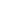 НаименованиеЕд. измеренияСроки исполненияформа завершенияОтветственные за исполнениеВ том числе по годамВ том числе по годамВ том числе по годамВ том числе по годамВ том числе по годамВ том числе по годамВ том числе по годамВ том числе по годамВ том числе по годамВ том числе по годамВ том числе по годамИсточники финансирования№ П/пНаименованиеЕд. измеренияСроки исполненияформа завершенияОтветственные за исполнение2011 год (факт)2012 год (факт)2013 год (факт)2014 год (факт)2015 год2016 год2017 год2018 год2019 год2020 годВсегоИсточники финансирования123456789101112131415161718Цель – Повышение конкурентоспособности промышленных предприятий в приоритетных секторах экономики путем увеличения производительности трудаЦель – Повышение конкурентоспособности промышленных предприятий в приоритетных секторах экономики путем увеличения производительности трудаЦель – Повышение конкурентоспособности промышленных предприятий в приоритетных секторах экономики путем увеличения производительности трудаЦель – Повышение конкурентоспособности промышленных предприятий в приоритетных секторах экономики путем увеличения производительности трудаЦель – Повышение конкурентоспособности промышленных предприятий в приоритетных секторах экономики путем увеличения производительности трудаЦель – Повышение конкурентоспособности промышленных предприятий в приоритетных секторах экономики путем увеличения производительности трудаЦель – Повышение конкурентоспособности промышленных предприятий в приоритетных секторах экономики путем увеличения производительности трудаЦель – Повышение конкурентоспособности промышленных предприятий в приоритетных секторах экономики путем увеличения производительности трудаЦель – Повышение конкурентоспособности промышленных предприятий в приоритетных секторах экономики путем увеличения производительности трудаЦель – Повышение конкурентоспособности промышленных предприятий в приоритетных секторах экономики путем увеличения производительности трудаЦель – Повышение конкурентоспособности промышленных предприятий в приоритетных секторах экономики путем увеличения производительности трудаЦель – Повышение конкурентоспособности промышленных предприятий в приоритетных секторах экономики путем увеличения производительности трудаЦель – Повышение конкурентоспособности промышленных предприятий в приоритетных секторах экономики путем увеличения производительности трудаЦель – Повышение конкурентоспособности промышленных предприятий в приоритетных секторах экономики путем увеличения производительности трудаЦель – Повышение конкурентоспособности промышленных предприятий в приоритетных секторах экономики путем увеличения производительности трудаЦель – Повышение конкурентоспособности промышленных предприятий в приоритетных секторах экономики путем увеличения производительности трудаЦель – Повышение конкурентоспособности промышленных предприятий в приоритетных секторах экономики путем увеличения производительности трудаЦель – Повышение конкурентоспособности промышленных предприятий в приоритетных секторах экономики путем увеличения производительности трудаЦелевой индикатор 1. Увеличение производительности труда на предприятиях, получивших долгосрочное лизинговое финансирование в рамках Программы%2011– 2020АО  «БРК- Лизинг» (по согласованию)–––––––––150Целевой индикатор 2. Увеличение средней загрузки мощностей предприятий, получивших долгосрочное лизинговое финансирование%2011– 2014АО «БРК- Лизинг» (по согласованию)–––70––––––Целевой индикатор 3. Разработка и/или экспертиза комплексного плана инвестиционного проектаед.2011– 2020АО «КИРИ» (по согласованию)2625138101010101010Целевой индикатор 4. Повышение компетенции предприятияед.2015– 2020АО «КИРИ» (по согласованию)––––101010101010Целевой индикатор 5. Совершенствование технологических процессовед.2015– 2020АО «КИРИ»  (по согласованию)––––333333Целевой индикатор 6. Повышение эффективности организации производстваед.2015– 2020АО  «КИРИ» (по согласованию)––––333333Целевой индикатор 7. Создание и оказание государственной поддержки территориальным кластерамед.2015– 2020МИР, АО «КИРИ» (по согласованию)–––––––––3Задача 1. Модернизация (техническое перевооружение) действующих производств и создание новых конкурентоспособных производствЗадача 1. Модернизация (техническое перевооружение) действующих производств и создание новых конкурентоспособных производствЗадача 1. Модернизация (техническое перевооружение) действующих производств и создание новых конкурентоспособных производствЗадача 1. Модернизация (техническое перевооружение) действующих производств и создание новых конкурентоспособных производствЗадача 1. Модернизация (техническое перевооружение) действующих производств и создание новых конкурентоспособных производствЗадача 1. Модернизация (техническое перевооружение) действующих производств и создание новых конкурентоспособных производствЗадача 1. Модернизация (техническое перевооружение) действующих производств и создание новых конкурентоспособных производствЗадача 1. Модернизация (техническое перевооружение) действующих производств и создание новых конкурентоспособных производствЗадача 1. Модернизация (техническое перевооружение) действующих производств и создание новых конкурентоспособных производствЗадача 1. Модернизация (техническое перевооружение) действующих производств и создание новых конкурентоспособных производствЗадача 1. Модернизация (техническое перевооружение) действующих производств и создание новых конкурентоспособных производствЗадача 1. Модернизация (техническое перевооружение) действующих производств и создание новых конкурентоспособных производствЗадача 1. Модернизация (техническое перевооружение) действующих производств и создание новых конкурентоспособных производствЗадача 1. Модернизация (техническое перевооружение) действующих производств и создание новых конкурентоспособных производствЗадача 1. Модернизация (техническое перевооружение) действующих производств и создание новых конкурентоспособных производствЗадача 1. Модернизация (техническое перевооружение) действующих производств и создание новых конкурентоспособных производствЗадача 1. Модернизация (техническое перевооружение) действующих производств и создание новых конкурентоспособных производствЗадача 1. Модернизация (техническое перевооружение) действующих производств и создание новых конкурентоспособных производствПоказатель результата 1. 

Количество предприятий, увеличивших производительность труда не менее чем в 1,5 раза в рамках инструмента «Предоставление долгосрочного лизингового финансирования»ед.2011– 2020АО «БРК- Лизинг» (по согласованию)3333––––––Показатель результата 2. Количество предприятий, увеличивших среднюю загрузку мощностей предприятий до 70%, в рамках инструмента «Предоставление долгосрочного лизингового финансирования»ед.2011– 2014АО «БРК- Лизинг» (по согласованию)3333––––––1.Предоставление долгосрочного лизингового финансированиятыс. тенге2011– 2020договорАО «БРК- Лизинг» (по согласованию)1 0 000 00015 000 000––––––––25 000 000Республиканский бюджетЗадача 2. Сервисная поддержка субъектов предпринимательстваЗадача 2. Сервисная поддержка субъектов предпринимательстваЗадача 2. Сервисная поддержка субъектов предпринимательстваЗадача 2. Сервисная поддержка субъектов предпринимательстваЗадача 2. Сервисная поддержка субъектов предпринимательстваЗадача 2. Сервисная поддержка субъектов предпринимательстваЗадача 2. Сервисная поддержка субъектов предпринимательстваЗадача 2. Сервисная поддержка субъектов предпринимательстваЗадача 2. Сервисная поддержка субъектов предпринимательстваЗадача 2. Сервисная поддержка субъектов предпринимательстваЗадача 2. Сервисная поддержка субъектов предпринимательстваЗадача 2. Сервисная поддержка субъектов предпринимательстваЗадача 2. Сервисная поддержка субъектов предпринимательстваЗадача 2. Сервисная поддержка субъектов предпринимательстваЗадача 2. Сервисная поддержка субъектов предпринимательстваЗадача 2. Сервисная поддержка субъектов предпринимательстваЗадача 2. Сервисная поддержка субъектов предпринимательстваЗадача 2. Сервисная поддержка субъектов предпринимательстваПоказатель результата 1. Количество предприятий, разработавших пакет необходимой экономической, технической, управленческой и иной документацииед.2011– 2020АО  «КИРИ» (по согласованию)2625138101010101010Показатель результата 2. Количество предприятий, повысивших уровень квалификации рабочего персонала, в том числе топ-менеджеровед.2015– 2020АО «КИРИ» (по согласованию)––––101010101010Показатель результата 3. Количество предприятий, внедривших автоматизированные системы управления производством, прошедших технологический и энергоаудитыед.2015– 2020АО «КИРИ» (по согласованию)––––333333Показатель результата 4. Количество предприятий,  прошедших усовершенствование управленческих и технологических процессов, направленных на повышение производительности труда и конкурентоспособности предприятийед.2015– 2020АО  «КИРИ» (по согласованию)––––3333331.Принятие заявок от субъектов предпринимательстватыс. тенге2015– 2020информация в МИРАО «КИРИ» (по согласованию)92 810103 367116 000115 170132 224132 224132 224132 224132 224132 2241 220 691Республиканский бюджет2.Проведение проверки пакета документов на предмет полноты и соответствия заявителя требованиям Программытыс. тенге2015– 2020заключение/ соглашение о возмещении части затратАО «КИРИ» (по согласованию)92 810103 367116 000115 170132 224132 224132 224132 224132 224132 2241 220 691Республиканский бюджет3.Проведение мониторинга хода реализации Программы и предоставления инструментов поддержкитыс. тенге2015– 2020информация в МИРАО «КИРИ»  (по согласованию)92 810103 367116 000115 170132 224132 224132 224132 224132 224132 2241 220 691Республиканский бюджет4.Проведение информационно-пропагандистской работытыс. тенге2015– 2020информация в МИРАО «КИРИ» (по согласованию)92 810103 367116 000115 170132 224132 224132 224132 224132 224132 2241 220 691Республиканский бюджет5.Предоставление государственной поддержкитыс. тенге2015– 2020договорМИР, АО «КИРИ» (по согласованию)28 00030 00018 05011 500465 087565 087565 087565 087565 087565 0873 378 072Республиканский бюджетЗадача 3. Поддержка развития кластерных инициативЗадача 3. Поддержка развития кластерных инициативЗадача 3. Поддержка развития кластерных инициативЗадача 3. Поддержка развития кластерных инициативЗадача 3. Поддержка развития кластерных инициативЗадача 3. Поддержка развития кластерных инициативЗадача 3. Поддержка развития кластерных инициативЗадача 3. Поддержка развития кластерных инициативЗадача 3. Поддержка развития кластерных инициативЗадача 3. Поддержка развития кластерных инициативЗадача 3. Поддержка развития кластерных инициативЗадача 3. Поддержка развития кластерных инициативЗадача 3. Поддержка развития кластерных инициативЗадача 3. Поддержка развития кластерных инициативЗадача 3. Поддержка развития кластерных инициативЗадача 3. Поддержка развития кластерных инициативЗадача 3. Поддержка развития кластерных инициативЗадача 3. Поддержка развития кластерных инициативПоказатель результата

1. Создание и локализация технологических цепочек, кооперирование, развитие интеграции и ускорение инновационного развития, направленные на развитие конкурентоспособности отечественной обрабатывающей промышленностиед. (количество территориальных кластеров)2015– 2020МИР, АО «КИРИ» (по согласованию)1.Предоставление государственной поддержки по повышению эффективности организации производстватыс. тенге2015догов орМИР, АО «КИРИ» (по согласованию)100  000100 000Республиканский бюджетКод общего классификатора экономической деятельностиНаименование12Агропромышленный комплексАгропромышленный комплекс10Производство продуктов питания11.07Производство минеральных вод и других безалкогольных напитковГорнодобывающая промышленностьГорнодобывающая промышленность09Технические услуги в области горнодобывающей промышленности09.1Технические услуги в области добычи нефти и природного газа09.10Техническая поддержка при добыче нефти и природного газа09.9Техническая поддержка для прочих областей горнодобывающей промышленности и подземной разработкиЛегкая и деревообрабатывающая промышленностьЛегкая и деревообрабатывающая промышленность13Производство текстильных изделий14Производство одежды15Производство кожаной и относящейся к ней продукции16Производство деревянных и пробковых изделий, кроме мебели, производство изделий из соломки и материалов для плетения17Производство бумаги и бумажной продукции31Производство мебелиХимическая и фармацевтическая промышленностьХимическая и фармацевтическая промышленность19.20Производство продуктов нефтепереработки20Производство продуктов химической промышленности21Производство основных фармацевтических продуктов и препаратов22Производство резиновых и пластмассовых изделийПроизводство строительных материалов и прочей не металлической минеральной продукцииПроизводство строительных материалов и прочей не металлической минеральной продукции23Производство прочей не металлической минеральной продукцииМеталлургия, металлообработка, машиностроениеМеталлургия, металлообработка, машиностроение24Металлургическая промышленность25Производство готовых металлических изделий, кроме машин и оборудования26Производство компьютеров, электронной и оптической продукции27Производство электрического оборудования28Производство машин и оборудования, не включенных в другие категории29Производство автотранспортных средств, трейлеров и полуприцепов30Производство прочих транспортных средств33Ремонт и установка машин и оборудования33.1Ремонт готовых металлических изделий, машин и оборудования33.2Монтаж промышленной техники и оборудованияДругие сектора промышленностиДругие сектора промышленности32Производство прочих готовых изделий35.11Производство электроэнергии38.21Обработка и удаление неопасных отходов38.32Утилизация отсортированных материаловТранспорт и складированиеТранспорт и складирование50Водный транспорт51Воздушный транспорт52Складское хозяйство и вспомогательная транспортная деятельностьИнформация и связьИнформация и связь61Связь62Компьютерное программирование, консультации и другие сопутствующие услуги